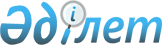 О присоединении Республики Казахстан к Международной конвенции о борьбе с финансированием терроризмаЗакон Республики Казахстан от 2 октября 2002 года N 347

      


Статья 1.


 Республике Казахстан присоединиться к Международной конвенции о борьбе с финансированием терроризма, совершенной в Нью-Йорке 10 января 2000 года.



      


Статья 2.


 Республика Казахстан не считает себя связанной положениями пункта 1 статьи 24 Международной конвенции о борьбе с финансированием терроризма.



 



      Президент




      Республики Казахстан






 Международная конвенция о борьбе с финансированием






терроризма






Преамбула



      Государства-участники настоящей Конвенции, 



      принимая во внимание цели и принципы Устава Организации Объединенных Наций, касающиеся поддержания международного мира и безопасности и поощрения добрососедских и дружественных отношений и сотрудничества между государствами,



      будучи глубоко обеспокоены эскалацией актов терроризма во всех его формах и проявлениях по всему миру,



      ссылаясь на Декларацию по случаю пятидесятой годовщины Организации Объединенных Наций, содержащуюся в резолюции 50/6 Генеральной Ассамблеи от 24 октября 1995 года,



      ссылаясь также на все соответствующие резолюции Генеральной Ассамблеи по данному вопросу, включая резолюцию 49/60 от 9 декабря 1994 года и приложение к ней, содержащее Декларацию о мерах по ликвидации международного терроризма, в которой государства-члены Организации Объединенных Наций торжественно подтвердили, что они безоговорочно осуждают как преступные и не имеющие оправдания все акты, методы и практику терроризма, где бы и кем бы они ни осуществлялись, в том числе те, которые ставят под угрозу дружественные отношения между государствами и народами и угрожают территориальной целостности и безопасности государств,



      отмечая, что в Декларации о мерах по ликвидации международного терроризма государствам предлагается также в срочном порядке провести обзор сферы применения существующих международно-правовых положений о предупреждении, пресечении и ликвидации терроризма во всех его формах и проявлениях с целью обеспечить наличие всеобъемлющих правовых рамок, включающих все аспекты этого вопроса,



      ссылаясь на подпункт (f) пункта 3 резолюции 51/210 Генеральной Ассамблеи от 17 декабря 1996 года, в котором Ассамблея призвала все государства предпринять шаги, с тем чтобы воспрепятствовать и противодействовать посредством соответствующих внутренних мер финансированию террористов и террористических организаций, независимо от того, осуществляется такое финансирование прямо или косвенно через организации, которые также преследуют или утверждают, что преследуют, благотворительные, общественные или культурные цели, или также вовлечены в запрещенные виды деятельности, такие, как незаконные поставки оружия, незаконный оборот наркотиков и вымогательство, включая использование лиц в целях финансирования террористической деятельности, и, в частности, где это уместно, рассмотреть вопрос о принятии мер регулирования, для того чтобы воспрепятствовать и противодействовать движению средств, в отношении которых есть подозрения, что они предназначаются для террористических целей, ни в коей мере не ущемляя при этом свободу движения законного капитала, и активизировать обмен информацией о международном движении таких средств,



      ссылаясь также на резолюцию 52/165 Генеральной Ассамблеи от 15 декабря 1997 года, в которой Ассамблея призвала государства рассмотреть, в частности, вопрос об осуществлении мер, изложенных в подпунктах (a)-(f) пункта 3 ее резолюции 51/210 от 17 декабря 1996 года,



      ссылаясь далее на резолюцию 53/108 Генеральной Ассамблеи от 8 декабря 1998 года, в которой Ассамблея постановила, что Специальному комитету, учрежденному резолюцией 51/210 Генеральной Ассамблеи от 17 декабря 1996 года, следует разработать проект международной конвенции о борьбе с финансированием терроризма, которая дополнит соответствующие существующие международные документы,



      учитывая, что финансирование терроризма является предметом серьезной озабоченности международного сообщества в целом,



      отмечая, что количество и тяжесть актов международного терроризма зависят от финансирования, к которому террористы могут получить доступ,



      отмечая также, что в существующих многосторонних правовых документах такое финансирование конкретно не рассматривается,



      будучи убеждены в настоятельной необходимости крепить международное сотрудничество между государствами в деле разработки и принятия эффективных мер по недопущению финансирования терроризма, а также борьбе с ним путем преследования и наказания совершающих его лиц,



      договорились о нижеследующем:





Статья 1




      Для целей настоящей Конвенции:



      1. "Средства" означают активы любого рода, осязаемые или неосязаемые, движимые или недвижимые, независимо от способа их приобретения, а также юридические документы или акты в любой форме, в том числе в электронной или цифровой, удостоверяющие право на такие активы или участие в них, включая банковские кредиты, дорожные чеки, банковские чеки, почтовые переводы, акции, ценные бумаги, облигации, векселя, аккредитивы, но не ограничиваясь ими.



      2. "Государственный или правительственный объект" означает любой постоянный или временный объект или транспортное средство, используемые или занимаемые представителями государства, членами правительства, представителями законодательного или судебного органа либо должностными лицами или служащими государства или любого другого государственного органа или учреждения, либо служащими или должностными лицами межправительственной организации в связи с выполнением ими своих служебных обязанностей.



      3. "Поступления" означают любые средства, полученные или приобретенные прямо или косвенно, посредством совершения преступления, указанного в статье 2.





Статья 2




      1. Любое лицо совершает преступление по смыслу настоящей Конвенции, если оно любыми методами, прямо или косвенно, незаконно и умышленно предоставляет средства или осуществляет их сбор с намерением, чтобы они использовались, или при осознании того, что они будут использованы, полностью или частично, для совершения:



      a) какого-либо деяния, представляющего собой преступление согласно сфере применения одного из договоров, перечисленных в приложении, и содержащемуся в нем определению;



      b) любого другого деяния, направленного на то, чтобы вызвать смерть какого-либо гражданского лица или любого другого лица, не принимающего активного участия в военных действиях в ситуации вооруженного конфликта, или причинить ему тяжкое телесное повреждение, когда цель такого деяния в силу его характера или контекста заключается в том, чтобы запугать население или заставить правительство или международную организацию совершить какое-либо действие или воздержаться от его совершения.



      2. а) После сдачи на хранение своих ратификационных грамот или документов о принятии, утверждении или присоединении государство, которое не является стороной, участвующей в одном из договоров, перечисленных в приложении, может заявить, что при применении настоящей Конвенции к данному государству-участнику считается, что этот договор не включен в приложение, упомянутое в подпункте (а) пункта 1. Такое заявление перестает действовать, как только этот договор вступает в силу для данного государства-участника, которое уведомляет об этом факте



депозитария.



      b) Когда государство-участник перестает быть стороной одного из договоров, перечисленных в приложении, оно может сделать, как это предусматривается в настоящей статье, заявление в отношении этого договора.



      3. Для того чтобы какое-либо деяние составило преступление, указанное в пункте 1, необязательно, чтобы средства фактически использовались для совершения преступления, упомянутого в подпунктах (а) или (b) пункта 1.



      4. Любое лицо также совершает преступление, если оно пытается совершить какое-либо из преступлений, указанных в пункте 1 настоящей статьи.



      5. Любое лицо также совершает преступление, если оно:



      a) участвует в качестве соучастника в совершении какого-либо из преступлений, указанных в пунктах 1 или 4 настоящей статьи;



      b) организует других лиц или руководит ими с целью совершения какого-либо из преступлений, указанных в пунктах 1 или 4 настоящей статьи;



      c) способствует совершению одного или нескольких преступлений, указанных в пунктах 1 или 4 настоящей статьи, группой лиц, действующих с общей целью. Такое содействие должно носить умышленный характер и должно оказываться:



      i) либо в целях поддержки преступной деятельности или преступных целей группы, когда такая деятельность или цель предполагают совершение одного из преступлений, указанных в пункте 1 настоящей статьи;



      ii) либо при осознании умысла группы совершить одно из преступлений, указанных в пункте 1 настоящей статьи.





Статья 3




      Настоящая Конвенция не применяется в случаях, когда преступление совершено в одном государстве, предполагаемый преступник является гражданином этого государства и находится на территории этого государства и никакое другое государство не имеет оснований для осуществления своей юрисдикции в соответствии с пунктом 1 или 2 статьи 7 настоящей Конвенции, что не исключает применения к этим случаям при соответствующих обстоятельствах положений статей 12-18.





Статья 4




      Каждое государство-участник принимает такие меры, которые могут оказаться необходимыми:



      a) для признания уголовными преступлениями согласно его внутреннему праву преступлений, указанных в статье 2;



      b) для установления за эти преступления соразмерных наказаний с учетом тяжести этих преступлений.





Статья 5




      1. Каждое государство-участник в соответствии с принципами своего внутреннего права принимает необходимые меры для того, чтобы можно было привлечь юридическое лицо, находящееся на его территории или учрежденное по его законам, к ответственности в случае совершения физическим лицом, ответственным за управление этим юридическим лицом, или контроль за ним, которое выступает в своем официальном качестве, преступления, указанного в статье 2. Такая ответственность может носить уголовный, гражданский или административный характер.



      2. Такая ответственность наступает без ущерба для уголовной ответственности физических лиц, совершивших эти преступления.



      3. Каждое государство-участник обеспечивает, в частности, чтобы к юридическим лицам, несущим ответственность согласно пункту 1 выше, применялись эффективные, соразмерные и действенные уголовные, гражданско-правовые или административные санкции. Такие санкции могут включать финансовые санкции.





Статья 6




      Каждое государство-участник принимает такие меры, какие могут оказаться необходимыми, в том числе в соответствующих случаях в области внутреннего законодательства, для обеспечения того, чтобы преступные деяния, подпадающие под действие настоящей Конвенции, ни при каких обстоятельствах не подлежали оправданию по каким бы то ни было соображениям политического, философского, идеологического, расового, этнического, религиозного или иного аналогичного характера.





Статья 7




      1. Каждое государство-участник принимает такие меры, которые могут оказаться необходимыми для установления его юрисдикции в отношении преступлений, указанных в статье 2, когда:



      a) преступление совершено на территории этого государства;



      b) преступление совершено на борту судна, плавающего под флагом этого государства, или летательного аппарата, имеющего регистрацию в соответствии с законами этого государства во время совершения преступления;



      c) преступление совершено гражданином этого государства.



      2. Государство-участник может также установить свою юрисдикцию в отношении любого такого преступления, когда:



      a) преступление было направлено на совершение преступления, указанного в подпункте (а) или (b) пункта 1 статьи 2, на территории или в отношении одного из граждан этого государства либо такое преступление было его результатом;



      b) преступление было направлено на совершение преступления, указанного в подпункте (а) или (b) пункта 1 статьи 2, против государственного или правительственного объекта указанного государства за границей, включая помещения дипломатического или консульского представительства этого государства, либо такое преступление было его результатом;



      c) преступление было направлено на совершение преступления, указанного в подпунктах (а) или (b) пункта 1 статьи 2, в попытке принудить это государство совершить какое-либо действие или воздержаться от его совершения или такое преступление привело к его совершению;



      d) преступление совершено лицом без гражданства, которое обычно проживает на территории этого государства;



      e) преступление совершено на борту воздушного судна, эксплуатируемого правительством этого государства.



      3. При ратификации, принятии, одобрении настоящей Конвенции или присоединении к ней каждое государство-участник уведомляет Генерального секретаря Организации Объединенных Наций об установлении им юрисдикции в соответствии с пунктом 2. В случае каких-либо изменений соответствующее государство-участник немедленно уведомляет об этом Генерального секретаря.



      4. Каждое государство-участник принимает также такие меры, которые могут оказаться необходимыми для установления его юрисдикции в отношении преступлений, указанных в статье 2, в случаях, когда лицо, предположительно совершившее преступление, находится на его территории и оно не выдает его ни одному из государств-участников, которые установили свою юрисдикцию в соответствии с пунктами 1 или 2.



      5. Когда более чем одно государство-участник претендует на юрисдикцию в отношении одного из преступлений, указанных в статье 2, соответствующие государства-участники стремятся надлежащим образом координировать свои действия, в частности в отношении порядка уголовного преследования и способов осуществления взаимной правовой помощи.



      6. Без ущерба для норм общего международного права настоящая Конвенция не исключает возможности осуществления любой уголовной юрисдикции, установленной государством-участником в соответствии с его внутренним правом.





Статья 8




      1. Каждое государство-участник принимает в соответствии с принципами своего внутреннего права необходимые меры для того, чтобы определить, обнаружить, заблокировать или арестовать любые средства, используемые или выделенные в целях совершения преступлений, указанных в статье 2, а также поступления, полученные в результате таких преступлений, для целей возможной конфискации.



      2. Каждое государство-участник принимает в соответствии с принципами своего внутреннего права надлежащие меры для конфискации средств, которые использовались или были выделены для целей совершения преступлений, указанных в статье 2, и поступлений, полученных в результате таких преступлений.



      3. Каждое соответствующее государство-участник может рассмотреть вопрос о заключении соглашений о разделе с другими государствами на регулярной основе или в каждом конкретном случае средств, полученных в результате конфискации, предусмотренной в этой статье.



      4. Каждое государство-участник рассматривает возможность создания механизмов, с помощью которых средства, полученные в результате конфискации, предусмотренной в настоящей статье, использовались бы для выплаты компенсации жертвам преступлений, указанных в подпункте (а) или (b) пункта 1 статьи 2, или членам их семей.



      5. Применение положений настоящей статьи осуществляется при условии соблюдения прав добросовестных третьих лиц.





Статья 9




      1. Получив информацию о том, что лицо, которое совершило или предположительно совершило преступление, указанное в статье 2, может находиться на его территории, соответствующее государство-участник принимает такие меры, которые могут потребоваться в соответствии с его внутренним законодательством для расследования фактов, указанных в этой информации.



      2. Убедившись, что обстоятельства дают основания для этого, государство-участник, на территории которого находится лицо, совершившее или предположительно совершившее преступление, принимает в соответствии с его внутренним законодательством надлежащие меры по обеспечению присутствия этого лица для целей уголовного преследования или выдачи.



      3. Любое лицо, в отношении которого принимаются меры, указанные в пункте 2, имеет право:



      a) безотлагательно связаться с ближайшим соответствующим представителем государства, гражданином которого оно является или которое иным образом правомочно защищать права этого лица, или, если оно является лицом без гражданства, - с представителем государства, на территории которого это лицо обычно проживает;



      b) на посещение его представителем этого государства;



      c) быть информированным о своих правах согласно подпунктам (а) и (b).



      4. Права, указанные в пункте 3, осуществляются в соответствии с законами и постановлениями государства, на территории которого находится лицо, совершившее или предположительно совершившее преступление, с учетом положения о том, что упомянутые законы и постановления должны обеспечивать возможность полного достижения целей, для которых предоставляются права согласно пункту 3 настоящей статьи.



      5. Положения пунктов 3 и 4 не наносят ущерба праву любого государства-участника, претендующего на юрисдикцию согласно подпункту (b) пункта 1 или подпункту (b) пункта 2 статьи 7, просить Международный комитет Красного Креста связаться с лицом, предположительно совершившим преступление, и посетить его.



      6. После того как государство-участник в соответствии с настоящей статьей заключило лицо под стражу, оно напрямую или через Генерального секретаря Организации Объединенных Наций безотлагательно уведомляет государства-участники, которые установили юрисдикцию согласно пунктам 1 или 2 статьи 7, и, если оно считает целесообразным, любые другие заинтересованные государства-участники о факте нахождения такого лица под стражей и об обстоятельствах, служащих основанием для задержания этого лица. Государство, которое проводит расследование согласно пункту 1, оперативно сообщает о его результатах упомянутым государствам-участникам и указывает, намерено ли оно осуществить свою юрисдикцию.





Статья 10




      1. Государство-участник, на территории которого находится лицо, совершившее или предположительно совершившее преступление, в случаях, к которым применима статья 7, если оно не выдает это лицо, обязано без каких бы то ни было исключений и независимо от того, совершено ли преступление на его территории, без излишних задержек передать дело своим компетентным органам для целей судебного преследования путем проведения разбирательства в соответствии с законодательством этого государства. Эти органы принимают решение таким же образом, как и в случае любого другого преступления тяжкого характера согласно законам этого государства.



      2. Во всех случаях, когда внутреннее законодательство государства-участника позволяет ему выдать или иным образом передать одного из своих граждан только при том условии, что это лицо будет возвращено в это государство для отбытия наказания по приговору, вынесенному в результате судебного разбирательства или рассмотрения дела в суде, для которого испрашивалась выдача или передача этого лица, и данное государство и государство, ходатайствующее о выдаче этого лица, согласны с этим вариантом и другими условиями, которые они могут признать уместными, такой обусловленной выдачи или передачи будет достаточно для выполнения обязанностей, о которых говорится в пункте 1.





Статья 11




      1. Преступления, указанные в статье 2, считаются подлежащими включению в качестве преступлений, влекущих выдачу, в любой договор о выдаче, заключенный между какими-либо государствами-участниками до вступления настоящей Конвенции в силу. Государства-участники обязуются включать такие преступления в качестве преступлений, влекущих выдачу, во все договоры о выдаче, которые будут впоследствии заключаться между ними.



      2. Когда государство-участник, которое обусловливает выдачу наличием договора, получает просьбу о выдаче от другого государства-участника, с которым оно не имеет договора о выдаче, запрашиваемое государство-участник может по своему усмотрению рассматривать настоящую Конвенцию в качестве правового основания для выдачи в связи с преступлениями, указанными в статье 2. Выдача осуществляется с соблюдением других условий, предусмотренных законодательством запрашиваемого государства.



      3. Государства-участники, не обусловливающие выдачу наличием договора, рассматривают в отношениях между собой преступления, указанные в статье 2, в качестве преступлений, влекущих выдачу, с соблюдением условий, предусмотренных законодательством запрашиваемого государства.



      4. В случае необходимости преступления, указанные в статье 2, рассматриваются государствами-участниками для целей выдачи, как если бы они были совершены не только в месте их совершения, но и на территории государств, которые установили свою юрисдикцию в соответствии с пунктами 1 и 2 статьи 7.



      5. Положения всех договоров и договоренностей о выдаче между государствами-участниками, в связи с преступлениями, указанными в статье 2, считаются измененными в отношениях между государствами-участниками в той мере, в какой они несовместимы с настоящей Конвенцией.





Статья 12




      1. Государства-участники оказывают друг другу максимальную помощь в связи с уголовными расследованиями, уголовным преследованием или процедурами выдачи в связи с преступлениями, указанными в статье 2, включая содействие в получении имеющихся у них доказательств, которые необходимы для разбирательства.



      2. Государства-участники не могут отклонять просьбы о взаимной правовой помощи, ссылаясь на банковскую тайну.



      3. Запрашивающая сторона не передает и не использует информацию или доказательства, представленные запрашиваемой стороной, для проведения расследований, уголовного преследования или судебного разбирательства, иных, чем те, которые указаны в просьбе, без предварительного согласия на это запрашиваемой



стороны.



      4. Каждое государство-участник может рассмотреть вопрос о создании механизмов для того, чтобы делиться с другими государствами-участниками информацией или доказательствами, необходимыми для установления уголовной, гражданской или административной ответственности согласно статье 5.



      5. Государства-участники выполняют свои обязательства по пунктам 1 и 2 в соответствии с любыми договорами или другими договоренностями о взаимной правовой помощи или обмене информацией, которые могут существовать между ними. В отсутствие таких договоров или договоренностей государства-участники оказывают друг другу помощь согласно их внутреннему законодательству.





Статья 13




      Ни одно из преступлений, указанных в статье 2, не рассматривается для целей выдачи или взаимной правовой помощи как преступление, связанное с налогами. Государства-участники не могут отклонять просьбу о выдаче или взаимной правовой помощи только на основании того, что она касается преступления, связанного с налогами.





Статья 14




      Ни одно из преступлений, указанных в статье 2, не рассматривается для целей выдачи или взаимной правовой помощи между государствами-участниками как политическое преступление или преступление, связанное с политическим преступлением, или преступление, совершенное по политическим мотивам. Вследствие этого связанная с таким преступлением просьба о выдаче или взаимной правовой помощи не может быть отклонена лишь на том основании, что она касается политического преступления или преступления, связанного с политическим преступлением, или преступления, совершенного по политическим мотивам.





Статья 15




      Ничто в настоящей Конвенции не должно толковаться как налагающее обязательство выдавать какое-либо лицо или оказывать взаимную помощь, если запрашиваемое государство-участник имеет веские основания полагать, что просьба о выдаче в связи с преступлениями, упомянутыми в статье 2, или о взаимной правовой помощи в отношении таких преступлений имеет целью судебное преследование или наказание этого лица по причине его расы, вероисповедания, гражданства, этнического происхождения или политических убеждений или что удовлетворение этой просьбы нанесло бы ущерб положению этого лица по любой из этих причин.





Статья 16




      1. Лицо, которое находится под стражей или отбывает срок тюремного заключения в одном государстве-участнике и присутствие которого в другом государстве-участнике требуется для целей установления личности, дачи показаний или оказания иной помощи в получении доказательств для расследования или уголовного преследования в связи с преступлениями указанными в статье 2, может быть передано с соблюдением следующих условий:



      а) это лицо свободно дает на то свое согласие на основе полной информации;



      b) компетентные власти обоих государств достигли согласия на таких условиях, которые эти государства могут счесть приемлемыми.



      2. Для целей настоящей статьи:



      a) государство, которому передается лицо, правомочно и обязано содержать переданное лицо под стражей, если только государство, которое передало это лицо, не просило об ином или не санкционировало иное;



      b) государство, которому передано лицо, без задержек выполняет свое обязательство по возвращению этого лица в распоряжение государства, которое ранее передало это лицо, как это было согласовано заранее или как это было иным образом согласовано компетентными властями обоих государств;



      c) государство, которому передано лицо, не должно требовать от государства, которое передало это лицо, возбуждения процедуры выдачи для его возвращения;



      d) переданному лицу в срок наказания, отбываемого в государстве, из которого оно передано, зачитывается срок содержания под стражей в государстве, которому оно передано.



      3. Без согласия государства-участника, из которого в соответствии с настоящей статьей должно быть передано то или иное лицо, это лицо, независимо от его гражданства, не подлежит преследованию или содержанию под стражей и не может подвергаться какому-либо иному ограничению в отношении его личной свободы на территории государства, которому передано это лицо, в связи с действиями или вынесенными в отношении него приговорами до его отбытия с территории государства, из которого оно передано.





Статья 17




      Любому лицу, которое взято под стражу или в отношении которого приняты любые другие меры или осуществляется разбирательство в соответствии с настоящей Конвенцией, гарантируется справедливое обращение, в том числе пользование всеми правами и гарантиями в соответствии с законодательством государства, на территории которого это лицо находится, и применимыми положениями международного права, включая международные стандарты в области прав человека.





Статья 18




      1. Государства-участники сотрудничают в предупреждении преступлений, указанных в статье 2, путем принятия всех практически осуществимых мер, в частности путем изменения, при необходимости, их внутреннего законодательства для воспрепятствования или противодействия подготовке в пределах их соответствующих территорий к совершению этих преступлений на их территории или за ее пределами, в том числе:



      a) мер, запрещающих на их территориях незаконную деятельность лиц или организаций, которые умышленно поощряют, подстрекают, организуют или совершают преступления, указанные в статье 2;



      b) мер, обязывающих финансовые учреждения и другие организации, участвующие в совершении финансовых операций, принимать самые эффективные из имеющихся в их распоряжении мер для идентификации их постоянных или случайных клиентов, а также клиентов, в пользу которых открыты счета, и обращать особое внимание на необычные или подозрительные операции и сообщать об операциях, предположительно связанных с преступной деятельностью. С этой целью государства-участники изучают возможность:



      i) принятия правил, запрещающих открытие счетов, владельцы или бенефициары которых не идентифицированы или не могут быть идентифицированы, и мер для обеспечения проверки такими учреждениями личности настоящих участников таких операций;



      ii) в отношении идентификации юридических лиц - предъявления к финансовым учреждениям требования, когда это необходимо, принимать меры по проверке юридического статуса и структуры клиента посредством получения - от государственного регистрационного органа, клиента или от обоих - доказательства оформления клиента как юридического лица, включая данные о наименовании клиента, его юридической форме, адресе, руководителях и положениях, регулирующих полномочия по принятию обязательств от имени этого юридического лица;



      iii) принятия правил, налагающих на финансовые учреждения обязательство оперативно сообщать компетентным властям обо всех сложных, необычайно крупных операциях и о необычной динамике операций, не имеющих явной экономической или очевидно законной причины, не опасаясь при этом уголовной или гражданской ответственности за нарушение любых ограничений на разглашение информации, если они добросовестно сообщают о своих подозрениях;



      iv) предъявления к финансовым учреждениям требования хранить в течение как минимум пяти лет все необходимые документы по операциям, как внутренним, так и международным.



      2. Государства-участники сотрудничают далее в предупреждении преступлений, указанных в статье 2, изучая возможность:



      a) принятия мер по наблюдению за работой всех агентств, осуществляющих денежные переводы, включая, например, их лицензирование;



      b) принятия реально осуществимых мер по выявлению или отслеживанию физического перемещения наличных средств и оборотных документов на предъявителя через границу при строгом соблюдении гарантий надлежащего использования информации и без ограничения в какой бы то ни было форме свободы движения капитала.



      3. Государства-участники сотрудничают далее в предупреждении преступлений, указанных в статье 2, путем обмена точными и проверенными данными в соответствии с их внутренним законодательством и координации административных и других мер, принимаемых, когда это необходимо, в целях предупреждения совершения преступлений, указанных в статье 2, в частности путем:



      a) создания и обеспечения функционирования каналов связи между их компетентными учреждениями и службами с целью содействовать защищенному и оперативному обмену информацией обо всех аспектах преступлений, указанных в статье 2;



      b) сотрудничества друг с другом в проведении расследований в связи с преступлениями, указанными в статье 2, касающихся:



      i) личности, местонахождения и рода занятий лиц, в отношении которых существуют обоснованные подозрения в том, что они причастны к таким преступлениям;



      ii) перемещения финансовых средств, имеющих отношение к совершению таких преступлений.



      4. Государства-участники могут обмениваться информацией через Международную организацию уголовной полиции (Интерпол).





Статья 19




      Государство-участник, в котором предполагаемый преступник подвергается уголовному преследованию, сообщает в соответствии со своим внутренним законодательством или применимыми процедурами об окончательных результатах разбирательства Генеральному секретарю Организации Объединенных Наций, который направляет эту информацию другим государствам-участникам.





Статья 20




      Государства-участники выполняют свои обязательства по настоящей Конвенции таким образом, чтобы это отвечало принципам суверенного равенства и территориальной целостности государств и принципу невмешательства во внутренние дела других государств.





Статья 21




      Ничто в настоящей Конвенции не затрагивает других прав, обязательств и обязанностей государств и отдельных лиц согласно международному праву, в частности целям Устава Организации Объединенных Наций, международному гуманитарному праву и другим соответствующим конвенциям.





Статья 22




      Ничто в настоящей Конвенции не наделяет государство-участника правом осуществлять на территории другого государства-участника юрисдикцию и функции, которые входят исключительно в компетенцию властей этого другого государства-участника в соответствии с его внутренним законодательством.





Статья 23




      1. В приложение можно вносить поправки посредством добавления договоров, которые:



      a) открыты для участия всех государств;



      b) вступили в силу;



      c) ратифицировали, приняли, одобрили или к которым присоединились по крайней мере двадцать два государства-участника настоящей Конвенции.



      2. После вступления в силу настоящей Конвенции любое государство-участник может предложить такую поправку. Любое предложение о внесении поправки препровождается депозитарию в письменном виде. Депозитарий уведомляет обо всех предложениях, отвечающих требованиям пункта 1, все государства-участники и запрашивает их мнение в отношении того, следует ли принимать предлагаемую поправку.



      3. Предлагаемая поправка считается принятой, за исключением случаев, когда одна треть государств-участников возражает против нее, письменно уведомив об этом не позднее чем через 180 дней после ее распространения.



      4. Принятая поправка к приложению вступает в силу через 30 дней после сдачи на хранение двадцать второй ратификационной грамоты или документа о принятии, или одобрении такой поправки для всех государств-участников, сдавших на хранение такой документ. Для каждого государства-участника, ратифицирующего, принимающего или одобряющего поправку после сдачи на хранение двадцать второй ратификационной грамоты, поправка вступает в силу на тридцатый день после сдачи на хранение таким государством-участником его ратификационной грамоты или документа о принятии или одобрении.





Статья 24




      1. Любой спор между двумя или более государствами-участниками относительно толкования или применения настоящей Конвенции, который не может быть урегулирован путем переговоров в течение разумного периода времени, передается по просьбе одного из них на арбитраж. Если в течение шести месяцев со дня обращения с просьбой об арбитраже стороны не смогут договориться о его организации, любая из этих сторон может передать спор в Международный Суд, обратившись с заявлением в соответствии со Статутом Суда.



      2. Каждое государство может при подписании, ратификации, принятии, одобрении настоящей Конвенции или присоединении к ней заявить о том, что оно не считает себя связанным положениями пункта 1. Другие государства-участники не будут связаны положениями пункта 1 в отношении любого государства-участника, сделавшего такую оговорку.



      3. Любое государство, сделавшее оговорку в соответствии с пунктом 2, может в любое время снять эту оговорку путем уведомления Генерального секретаря Организации Объединенных Наций.





Статья 25




      1. Настоящая Конвенция открыта для подписания всеми государствами с 10 января 2000 года по 31 декабря 2001 года в Центральных учреждениях Организации Объединенных Наций в Нью-Йорке.



      2. Настоящая Конвенция подлежит ратификации, принятию или одобрению. Ратификационные грамоты или документы о принятии или одобрении сдаются на хранение Генеральному секретарю Организации Объединенных Наций.



      3. Настоящая Конвенция открыта для присоединения любого государства. Документы о присоединении сдаются на хранение Генеральному секретарю Организации Объединенных Наций.





Статья 26




      1. Настоящая Конвенция вступает в силу на тридцатый день после сдачи на хранение Генеральному секретарю Организации Объединенных Наций двадцати двух ратификационных грамот или документов о принятии, одобрении или присоединении.



      2. Для каждого государства, которое ратифицирует, принимает, одобряет настоящую Конвенцию или присоединяется к ней после сдачи на хранение двадцати двух ратификационных грамот или документов о принятии, одобрении или присоединении, Конвенция вступает в силу на тридцатый день после сдачи на хранение этим государством его ратификационной грамоты или документа о принятии, одобрении или присоединении.





Статья 27




      1. Любое государство-участник может денонсировать настоящую Конвенцию путем письменного уведомления Генерального секретаря Организации Объединенных Наций.



      2. Денонсация вступает в силу по истечении одного года с даты получения уведомления Генеральным секретарем Организации Объединенных Наций.





Статья 28




      Подлинник настоящей Конвенции, тексты которой на английском, арабском, испанском, китайском, русском и французском языках являются равно аутентичными, сдается на хранение Генеральному секретарю Организации Объединенных Наций, который рассылает заверенные копии настоящей Конвенции всем государствам.



      В удостоверение чего нижеподписавшиеся, должным образом на то уполномоченные своими соответствующими правительствами, подписали настоящую Конвенцию, открытую для подписания в Центральных учреждениях Организации Объединенных Наций в Нью-Йорке 10 января 2000 года.




Приложение  



      1. Конвенция о борьбе с незаконным захватом воздушных судов, совершенная в Гааге 16 декабря 1970 года.



      2. Конвенция о борьбе с незаконными актами, направленными против безопасности гражданской авиации, совершенная в Монреале 23 сентября 1971 года.



      3. Конвенция о предотвращении и наказании преступлений против лиц, пользующихся международной защитой, в том числе дипломатических агентов, принятая Генеральной Ассамблеей Организации Объединенных Наций 14 декабря 1973 года.



      4. Международная 
 конвенция 
 о борьбе с захватом заложников, принятая Генеральной Ассамблеей Организации Объединенных Наций 17 декабря 1979 года.



      5. Конвенция о физической защите ядерного материала, принятая в Вене 3 марта 1980 года.



      6. Протокол о борьбе с незаконными актами насилия в аэропортах, обслуживающих международную гражданскую авиацию, дополняющий Конвенцию о борьбе с незаконными актами, направленными против безопасности гражданской авиации, совершенный в Монреале 24 февраля 1988 года.



      7. 
 Конвенция 
 о борьбе с незаконными актами, направленными против безопасности морского судоходства, совершенная в Риме 10 марта 1988 года.



      8. 
 Протокол 
 о борьбе с незаконными актами, направленными против безопасности стационарных платформ, расположенных на континентальном шельфе, совершенный в Риме 10 марта 1988 года.



      9. Международная конвенция о борьбе с бомбовым терроризмом, принятая Генеральной Ассамблеей Организации Объединенных Наций 15 декабря 1997 года.

					© 2012. РГП на ПХВ «Институт законодательства и правовой информации Республики Казахстан» Министерства юстиции Республики Казахстан
				